Alina PogostkinaViolinAcclaimed for her “deeply moving” performances (Hamburger Abendblatt), Alina Pogostkina, winner of the 2005 Sibelius Competition in Helsinki, performs at many of the world’s most renowned festivals and concert venues and collaborates with conductors such as Sakari Oramo, Lionel Bringuier, Gustavo Dudamel, Jonathan Nott, Paavo Järvi, Michael Sanderling, Kristiina Poska, Juraj Valčuha, David Afkham, Robin Ticciati, Thomas Hengelbrock and John Storgårds.Highlights of her 2022/23 season include appearances with the Konzerthausorchester Berlin, BBC Philharmonic Orchestra, as well as returns to the NDR Elbphiharmonieorchester and MDR Sinfonieorchester and the continuation of her artistic collaboration with the Camerata RCO, featuring members of the Royal Concertgebouw Orchestra. Alina Pogostkina enjoys longstanding artistic relationships with orchestras such as Finnish Radio Symphony Orchestra, Philharmonia Orchestra, Orchestre Philharmonique de Radio France, NHK and Yomiuri Nippon symphony orchestras, Deutsches Symphonie-Orchester Berlin, SWR Symphonieorchester, Mahler Chamber Orchestra, Los Angeles Philharmonic Orchestra, San Francisco Symphony, Orchestre National de France and St. Petersburg Philharmonic Orchestra. Recent highlights include debuts with Orchestra dell’Accademia Nazionale di Santa Cecilia and Mikko Franck, Rundfunk-Sinfonieorchester Berlin and Osmo Vänskä and Budapest Festival Orchestra with Marin Alsop.Her love for chamber music led Alina Pogostkina to form a string trio with violist Nimrod Guez and cellist Danjulo Ishizaka and the group has undertaken successful tours of Germany in recent seasons. Other esteemed artistic partners include Pekka Kuusisto, Joshua Bell, Jörg Widmann, Maximilan Hornung, Dorothee Oberlinger and I Sonatori de la Gioiosa Marca. Furthermore, she is a frequent guest at festivals such as Schleswig-Holstein, Salzburger Festspiele, Edinburgh International Festival, Grafenegg Festival, Istanbul Music Festival, Rheingau Musik Festival, Ludwigsburger Schlossfestspiele, Aix-en-Provence Easter Festival and Vinterfest. Alina Pogostkina displays impressive versatility in diverse and wide-ranging repertoire from baroque and classical – often played on gut strings – to modern masterworks. In 2018, following her desire to further explore the spiritual aspect of music, she created ‘Mindful Music Making’, a specially curated programme which aims to bring empowerment, mindfulness and deeper exploration of individual creativity relevant to the 21st Century classical musician.  St. Petersburg-born Alina Pogostkina grew up in Germany and received violin lessons from her father Alexander Pogostkin. She later studied with Antje Weithaas at Berlin’s Hochschule für Musik ‘Hanns Eisler’, and baroque violin with Reinhard Goebel. 
She plays on a Camillo Camilli violin from 1752.http://www.alinapogostkina.de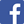 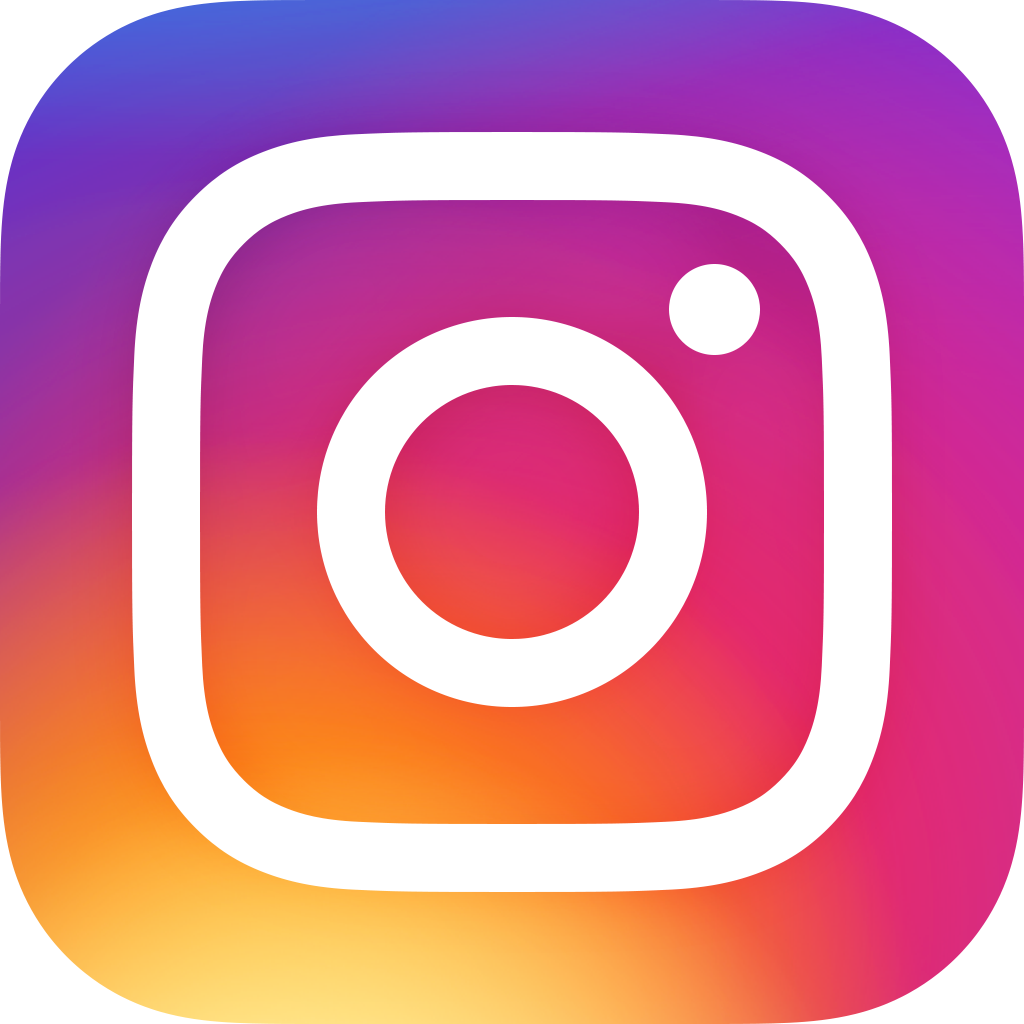 